                                                                                                                  Код 014312421/5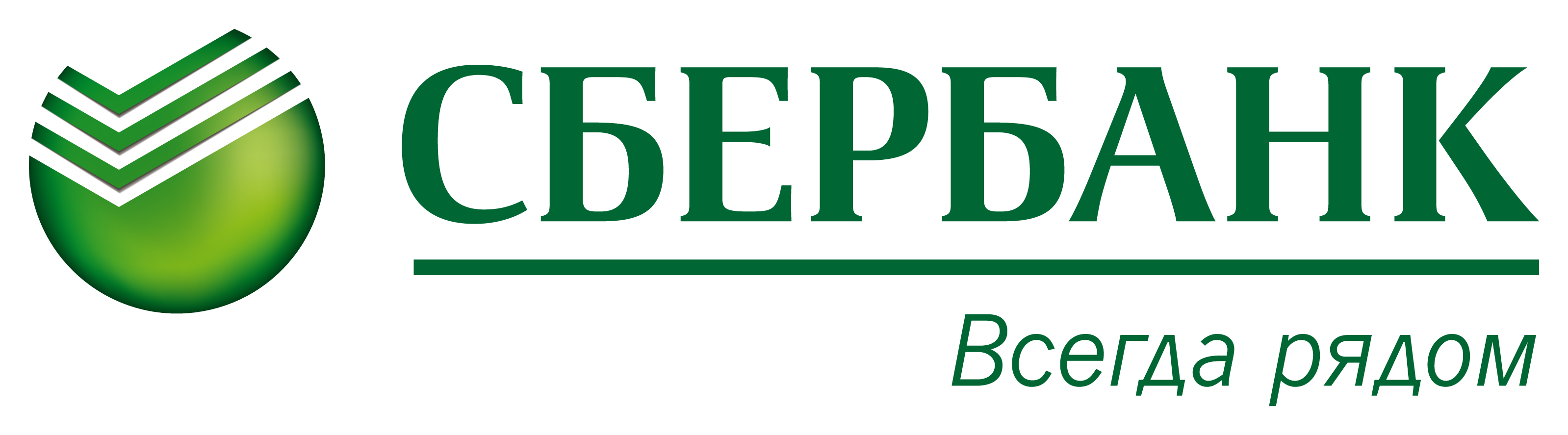 первоначальное корректирующееЗАЯВЛЕНИЕ О ПРИСОЕДИНЕНИИк Условиям предоставления услуг в рамках «зарплатных» проектов без возможности формирования Банком расчетного документа от имени и по поручению КлиентаДоговор №_________________от_____ _________20____г.первоначальное корректирующееЗАЯВЛЕНИЕ О ПРИСОЕДИНЕНИИк Условиям предоставления услуг в рамках «зарплатных» проектов без возможности формирования Банком расчетного документа от имени и по поручению КлиентаДоговор №_________________от_____ _________20____г.Реквизиты КлиентаРеквизиты КлиентаНаименование заявителя (далее – Клиент): ________________________________________________________________________            (полное наименование в соответствии с учредительными документами)______________________________________________________________________________________________________________________________Место нахождения Клиента:_____________________________________________________________________________                                                                   (наименование населенного пункта по месту государственной регистрации Клиента)Адрес Клиента: _________________________________________________________________________________________________                                                       (в соответствии со сведениями, указанными в ЕГРЮЛ/ЕГРИП или в учредительных документах (для нерезидентов))_____________________________________________________________________________________________________________________________Почтовый адрес (для направления корреспонденции от Банка): ______________________________________________________________________________________________________________________________________________________________________________Наименование заявителя (далее – Клиент): ________________________________________________________________________            (полное наименование в соответствии с учредительными документами)______________________________________________________________________________________________________________________________Место нахождения Клиента:_____________________________________________________________________________                                                                   (наименование населенного пункта по месту государственной регистрации Клиента)Адрес Клиента: _________________________________________________________________________________________________                                                       (в соответствии со сведениями, указанными в ЕГРЮЛ/ЕГРИП или в учредительных документах (для нерезидентов))_____________________________________________________________________________________________________________________________Почтовый адрес (для направления корреспонденции от Банка): ______________________________________________________________________________________________________________________________________________________________________________Клиент является по законодательству Российской Федерации                     резидентом                   нерезидентомКлиент является по законодательству Российской Федерации                     резидентом                   нерезидентомБанковский счет Клиента                                                                                                                                               в_______________________________________________________________________________________________________________БИК _________________________________Банковский счет Клиента                                                                                                                                               в_______________________________________________________________________________________________________________БИК _________________________________Валюта открытия Счетов карт, зачисления денежных средств на Счета физических лиц _____________________________________________________________________________________________________________________________Валюта открытия Счетов карт, зачисления денежных средств на Счета физических лиц _____________________________________________________________________________________________________________________________Номер Договора о предоставлении услуг с использованием системы дистанционного банковского обслуживания: _____________________________________от____________________________г.Номер Договора о предоставлении услуг с использованием системы дистанционного банковского обслуживания: _____________________________________от____________________________г.          Настоящим в соответствии со статьей 428 Гражданского кодекса Российской Федерации Клиент присоединяется к действующей редакции «Условий предоставления услуг в рамках «зарплатных» проектов без возможности формирования Банком расчетного документа от имени и по поручению Клиента», известных Клиенту и имеющих обязательную для Клиента силу, и просит на указанных условиях заключить с ним Договор о предоставлении услуг в рамках «зарплатных» проектов без возможности формирования Банком расчетного документа от имени и по поручению Клиента.         Настоящим Клиент подтверждает, что:ознакомился с «Условиями предоставления услуг в рамках «зарплатных» проектов без возможности формирования Банком расчетного документа от имени и по поручению Клиента», понимает текст данных Условий, выражает свое согласие с ними и обязуется их выполнять;настоящее Заявление является документом, подтверждающим факт заключения Договора о предоставлении услуг в рамках «зарплатных» проектов без возможности формирования Банком расчетного документа от имени и по поручению Клиента;уведомлен о возможности подписания с Банком двусторонних договоров о предоставлении услуг в рамках «зарплатных» проектов, но делает выбор в пользу заключения Договора о предоставлении услуг в рамках «зарплатных» проектов без возможности формирования Банком расчетного документа от имени и по поручению Клиента на основании настоящего Заявления.Подпись уполномоченного представителя Клиента_______________________________________________________________________________________________________________________________________, действующего(ей)(должность, фамилия, имя, отчество уполномоченного представителя Клиента)на основании_______________________________________________________________________________(наименование документа – Устав, Доверенность, иной соответствующий документ)_____________________/ __________________________/                                                                                                                          подпись                                                 Фамилия, И. О.М.П. Клиента                                                                                      ______ _________________ 20_____ г.          Настоящим в соответствии со статьей 428 Гражданского кодекса Российской Федерации Клиент присоединяется к действующей редакции «Условий предоставления услуг в рамках «зарплатных» проектов без возможности формирования Банком расчетного документа от имени и по поручению Клиента», известных Клиенту и имеющих обязательную для Клиента силу, и просит на указанных условиях заключить с ним Договор о предоставлении услуг в рамках «зарплатных» проектов без возможности формирования Банком расчетного документа от имени и по поручению Клиента.         Настоящим Клиент подтверждает, что:ознакомился с «Условиями предоставления услуг в рамках «зарплатных» проектов без возможности формирования Банком расчетного документа от имени и по поручению Клиента», понимает текст данных Условий, выражает свое согласие с ними и обязуется их выполнять;настоящее Заявление является документом, подтверждающим факт заключения Договора о предоставлении услуг в рамках «зарплатных» проектов без возможности формирования Банком расчетного документа от имени и по поручению Клиента;уведомлен о возможности подписания с Банком двусторонних договоров о предоставлении услуг в рамках «зарплатных» проектов, но делает выбор в пользу заключения Договора о предоставлении услуг в рамках «зарплатных» проектов без возможности формирования Банком расчетного документа от имени и по поручению Клиента на основании настоящего Заявления.Подпись уполномоченного представителя Клиента_______________________________________________________________________________________________________________________________________, действующего(ей)(должность, фамилия, имя, отчество уполномоченного представителя Клиента)на основании_______________________________________________________________________________(наименование документа – Устав, Доверенность, иной соответствующий документ)_____________________/ __________________________/                                                                                                                          подпись                                                 Фамилия, И. О.М.П. Клиента                                                                                      ______ _________________ 20_____ г.3 Реквизиты Банка3 Реквизиты Банка4. Отметки Банка4. Отметки БанкаЗаявление принял, идентификацию Клиента осуществил_________________________________________________(должность уполномоченного работника)_____________________/ __________________________/                    подпись                                                          Фамилия, И. О.В приёме Заявления отказал по причине ___________________________________________________________________________________________________________________________________________________________________(должность уполномоченного работника)_____________________/ __________________________/                    подпись                                                       Фамилия, И. О.Заключить/внести изменения в Договор о предоставлении услуг в рамках «зарплатных» проектов без возможности формирования Банком расчетного документа от имени и по поручению Клиента разрешаю ______ ________________ 20_____ года_________________________________________________(должность уполномоченного работника)_____________________/ __________________________/                    подпись                                                       Фамилия, И. О.